
Projekt Zespołu Szkół Centrum Kształcenia Rolniczego im. Jadwigi Dziubińskiej w Zduńskiej  Dąbrowie
„Nauczanie rolnicze XXI wieku – młodzi na start”
współfinansowany  ze środków Europejskiego Funduszu Społecznego
w ramach Regionalnego Programu Operacyjnego Województwa Łódzkiego na lata 2014 – 2020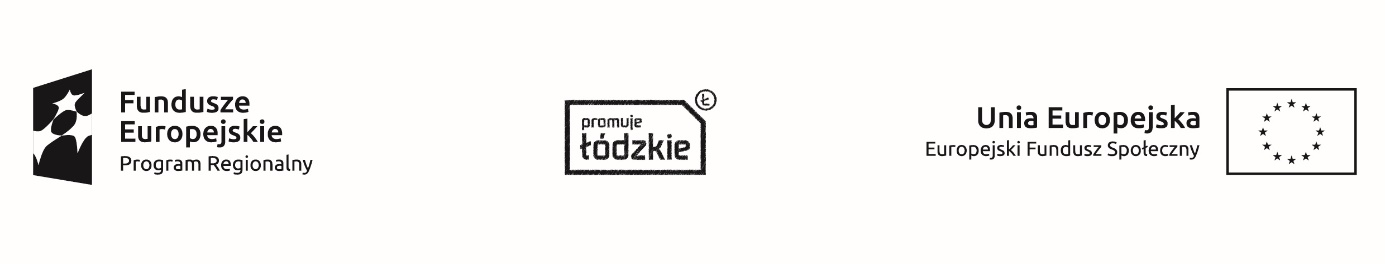 HARMONOGRAM28.04.2021 17:30  Harmonogram zajęć grupowych z psychologiem
 w ramach WARK maj 2021Tematyka zajęć: Autoprezentacja, dress code, elementy savoir vivre w kontekście rozmowy kwalifikacyjnej. Tematyka zajęć:    Poszerzenie wiedzy na temat autoprezentacji.Zajęcia odbywać się będą w pracowni nr 7 ZSCKR w Zduńskiej DąbrowieProwadzący: Małgorzata Staszewska- psychologKoordynator szkolny:  Zofia RosaHarmonogram zajęć grupowych z doradztwa zawodowego
 w ramach WARK      maj 2021 Tematyka zajęć:    Dokumenty aplikacyjne: CV, list motywacyjny. Rozmowa kwalifikacyjna.Zajęcia odbywać się będą w pracowni nr 13  ZSCKR w Zduńskiej DąbrowieProwadzący: Joanna Gajda - doradca zawodowyKoordynator szkolny:  Zofia RosaNR GRUPYKlasaDataLiczbagodzinCzas realizacjiIkl. II TAK04.05.2021311:00 – 14:00IIkl. II TR (1)04.05.2021314:15 – 17:15IIIkl. II TR (2)06.05.2021314:00 - 17:00IVKl. II TWB06.05.2021311:15 – 14:15Vkl. II TWA (1)05.05.2021311:15 – 14:15VIkl. II TWA (2)05.05.2021308:00 – 11:00NR GRUPYKlasaDataLiczbagodzinCzas realizacjiIkl. II TAK06.05.2021214:15 – 16:15IIkl. II TR (1)18.05.2021217:05 – 19:05IIIkl. II TR (2)06.05.2021209:00 - 11:00IVKl. II TWB04.05.2021209:00 -11:00Vkl. II TWA (1)17.05.2021215:05 – 17:05VIkl. II TWA (2)18.05.2021215:05 – 17:05NR GRUPYKlasaDataLiczbagodzinCzas realizacjiIkl. II TAK6.05.2021311:15 – 14:15IIkl. II TR (1) 4.05.2021314:00 – 17:00IIIkl. II TR (2)5.05.2021314:30 – 17:30IVkl II TWB6.05.202138:00– 11:00Vkl. II TWA (1)  5.05.202138:00 – 11:00VIkl. II TWA (2)   5.05.2021311:15 – 14:15